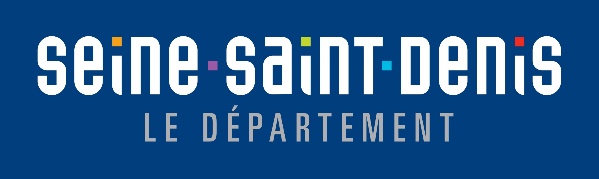 RÉSIDENCE SPORTIVE AU COLLEGE-Dispositif du Projet Educatif Départemental PED  3 -- 2022-2027Cadre d’interventionLa « résidence sportive » est un partenariat entre un collège, son équipe éducative au sens large et un club (prioritairement en proximité) et/ou un comité départemental sportif, autour d’un programme d’interventions éducatives et inclusives. L’ancrage local et la mobilisation des ressources du partenaire sportif visent à proposer aux élèves une approche « décalée » de celle de l’EPS et une offre complémentaire à celle de l’association sportive du collège.Objectifs du dispositif Construire une réponse innovante aux enjeux éducatifs et d’émancipation par le sport ;Contribuer à développer et promouvoir l’offre de pratique sportive ;Favoriser l’inclusion sociale au sein des établissements, en s’adressant à tous les élèves ;Contribuer à agir sur le climat et la vie scolaire ;Sensibiliser les élèves en matière d’orientation et d’insertion professionnelle ainsi que d’engagement associatif (ex : bénévolat) ;Mobiliser les collégiens autour de projets et d’initiatives en lien avec l’actualité et la culture sportives ; Encourager l’interdisciplinarité ;Acquérir un habitus de santé/bien-être/prévention ;Favoriser les échanges et le partage entre le sport dit « civil » (les clubs) et le collège.Conditions d’éligibilité Respecter le principe de co-construction entre un collège et un club (ou un comité départemental)Investir au moins trois thématiques parmi les champs suivants :La mixitéLa lutte contre les discriminations Le handicap L’insertion et l’orientation professionnelle Le sport santé L’ouverture par l’ailleurs, l’interculturalité et l’interdisciplinarité La citoyenneté Le climat scolaireFormats et labellisationLe projet devra comprendre : Au moins 24 heures d'interventions pour obtenir le label départemental « résidence sportive au collège » Au moins 10 heures d’interventions pour le label « mini-résidence sportive au collège » Cette labellisation se traduira par une convention tripartite entre le Département, le collège et le partenaire sportif.Modalités de soutien Le plafond de soutien est de 5000€ pour une résidence et de 2000€ pour une mini-résidence. La subvention sera attribuée au club et les postes de dépenses éligibles du projet sont les suivants : l’intervention de prestataires ou d’intervenants extérieurs ;la mise à disposition de ressources humaines ;l’ingénierie de projet ;les frais de déplacement des élèves ;l’achat de matériel pédagogique ;l’achat de billetterie.Si le club/comité est conventionné avec le Département au titre de son fonctionnement global, le projet sera valorisé dans l’axe « éducation par le sport » et ne pourra obtenir d’aide financière complémentaire pour sa 1ère résidence. A partir d’une 2ème résidence, le partenaire sportif sera éligible pour une subvention complémentaire.Données spécifiques à transmettreCollège : Nom de l'établissement porteur du projet : Adresse postale : Adresse électronique : Tél : Nom et coordonnées cheffe / chef d’établissement :Nom et coordonnées de la personne référente (mail/tel): Club / Comité : Nom de l’association sportive : Adresse postale : Adresse électronique : Tél : Nom, coordonnées et fonction de la personne référente :Thématiques choisies (3 au minimum) : Mixité 		Lutte contre les discriminations 	Handicap Insertion et orientation professionnelle 	Sport santé 	Ouverture par l’ailleurs, interculturalité	Citoyenneté 	Climat scolaire 		Nombre d’heures d’intervention:               (entre 10 et 23h : Mini–Résidence, 24h et + : Résidence)Pièces à joindre  Descriptif détaillé du projet : Présenter le projet d’intervention tout en répondant notamment et conjointement (partenaire sportif et collège), aux questions ci-dessous : Pour quelles raisons souhaitez-vous accueillir une résidence sportive ? Désirs, envies, constats, observations, contexte de l’établissement Personnes ressources de la résidence :  Noms, prénoms, fonction, disciplines enseignées pour les enseignant-e-s ; Quelles sont les actions que vous désirez mettre en place tout au long de l’année pour animer la vie des collégiennes et collégiens ? Détail du contenu de la résidence sportiveCollège : Des projets structurants avec un partenaire sportif ont-ils déjà été mis en place au sein de l’établissement ? Si oui de quelle nature ? Club / Comité : Avez-vous déjà mené des actions sur la thématique « éducation par le sport » ? Si oui lesquelles ?Budget du projet : Faire apparaître les dépenses éligibles.Calendrier de mise en œuvreLes projets sont à déposer entre le 1er février et le 30 avril 2024 :auprès du service du sport et des loisirs, contact ci-dessous.Si demande de soutien financier, via la plateforme https://seinesaintdenis.fr/Nouvelle-plateforme-de-depot-des-demandes-de-subvention . 